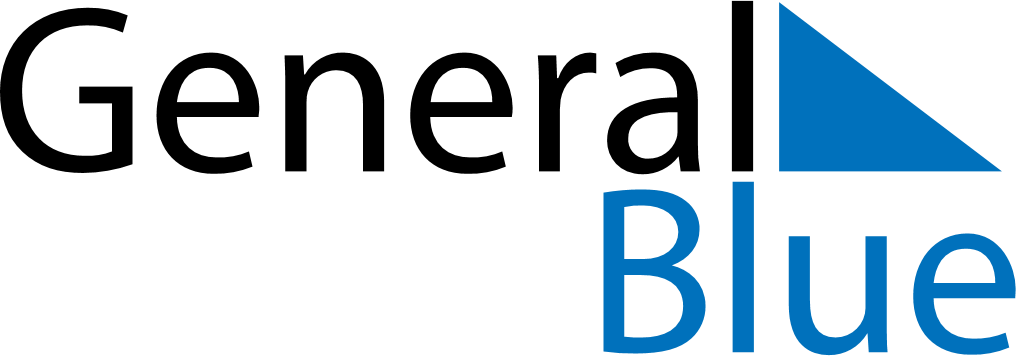 February 2023February 2023February 2023February 2023CameroonCameroonCameroonSundayMondayTuesdayWednesdayThursdayFridayFridaySaturday1233456789101011Youth Day12131415161717181920212223242425262728